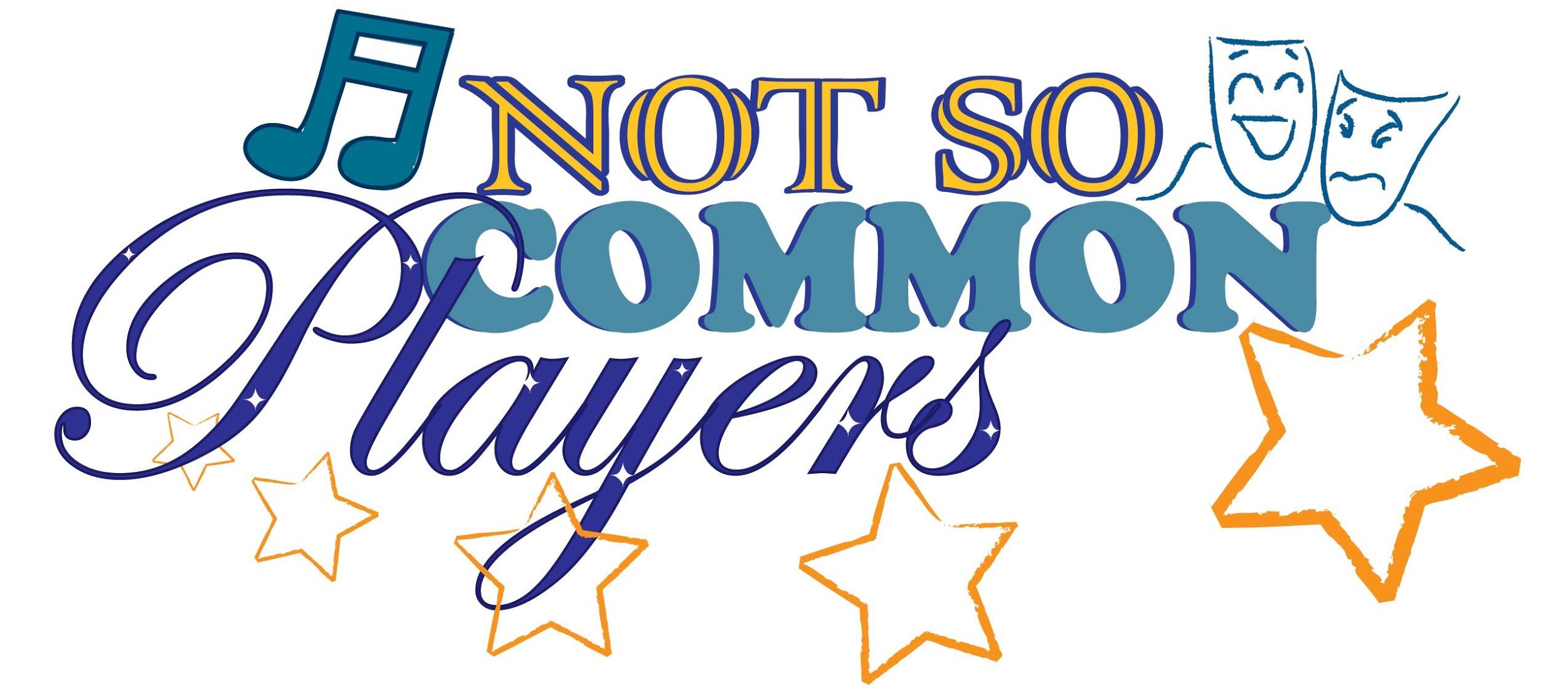 Dear Director Candidate:We are very pleased that you are interested in directing at Not So Common Players for our 2020 season! We are a unique community theater company located in Clifton Park, NY. For 19 years, we have provided quality entertainment for local audiences in a variety of spaces and formats. NSCP is generously funded by the Town of Clifton Park which provides us with wonderful opportunities as well as unique guidelines.Part of our mission is to provide a variety of opportunities for artists and audiences. Our relationship with the Town of Clifton Park provides us with funds to provide our craft free of charge to our audiences.We have three different venues for our shows. Our summer show, Nice Work If You Can Get It, will be performed outdoors on the Clifton Park Common stage. Our spring and fall shows may be performed either in the Clifton Park-Halfmoon Library or in The Little Theater of Shenendehowa High School East. Snapshots: A Musical Scrapbook and I Love You, You’re Perfect, Now Change will be scheduled for the spring or fall depending on director availability.Please complete a Show Submission Form for each show you would like us to consider you as a Director Candidate and submit a complete Directorial Resume. Submissions are due by February 22nd. We may request to interview director candidates. Submissions may be e-mailed to Brian Avery at Music1504@hotmail.com or mailed to PO Box 296, Clifton Park, NY 12065. Attn: BrianThank you for your interest!Not So Common PlayersNot So Common Players Director Submission Form*Please provide on a separate page your complete Directorial ResumeDirector Name	: Show Name (please circle): 	Nice Work If You Can Get It (Summer Only)		Snapshots: A Musical Scrapbook		I Love You, You’re Perfect, Now ChangeSlot(s) Available for Production: Spring 2020: ______		Summer 2020: ______	Fall 2020: _______Show Vision: Will this be a classic or alternative interpretation? Will you use the standard cast and orchestra size? If alternative, please explain:Potential Production Issues: (E.g. Period costuming, complicated sets, special effects, etc.)Do you have a Production Staff?  (Please only list those who have agreed)Producer: _________________________________Musical Director: ___________________________Stage Manager: _____________________________Choreographer: _____________________________Costume Designer: ___________________________Set Designer: _______________________________Light Designer/Operator: __________________________Sound Designer/Operator: _________________________Make-Up Design: ___________________________Hair Design: _______________________________If you do not have a full staff and are unable to fill positions are you willing to have NSCP recommend options?  _____________________Please provide any additional information that is pertinent to your submission: If you are not selected as a Director, would you be willing to work on a Production staff in another role?YES: _______		No: ________